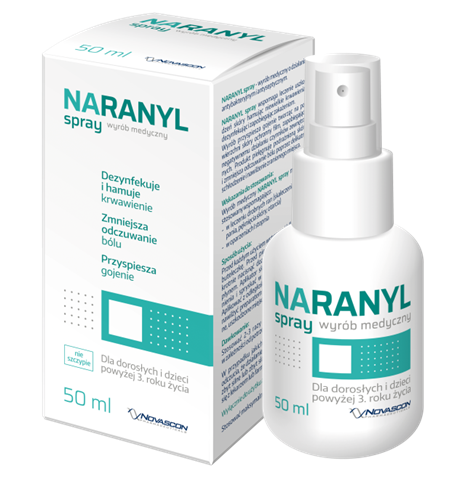 NARANYL spray - wyrób medyczny w postaci sprayu o działaniu antybakteryjnym i antyseptycznym. Dla dorosłych i dzieci powyżej 3. roku życia Naranyl spray wspomaga leczenie uszkodzeń skóry hamując niewielkie krwawienia, dezynfekując i zapobiegając zakażeniom. Produkt pielęgnuje podrażnioną skórę i zmniejsza odczuwanie bólu poprzez delikatne schłodzenie i nawilżenie zranionego miejsca. Wyrób przyspiesza gojenie tworząc na powierzchni skóry ochronny film zapobiegający negatywnemu działaniu czynników zewnętrznych. NARANYL spray zawiera chitozan – innowacyjny składnik o szerokim spektrum działania.Chitozan to organiczny związek chemiczny z grupy polisacharydów. Powstaje w wyniku deacetylacji chityny. Chitozan tworzy na powierzchni skóry warstwę ochronną, która zapobiega wnikaniu drobnoustrojów – chroniąc przed zakażeniem. Stymuluje proces regeneracji skóry i zapewnia skuteczną absorpcję wysięku jednocześnie hamując krwawienie. Kwas hialuronowy występuje powszechnie w wielu tkankach ciała. Pełni rolę podpory strukturalnej,zapewniając napięcie, odżywienie i elastyczność tkanek. Kwas hialuronowy wspomaga i przyspiesza proces regeneracji naskórka, powodując szybsze gojenie*. Produkt zyskuje silne właściwości antybakteryjne i antyseptyczne, dzięki dodatkowi srebra koloidalnego.Wyrób medyczny NARANYL spray zawiera również glicerynę, która nawilża i osłania naskórek. NARANYL spray nie szczypie, chłodzi ranę i zmniejsza odczuwanie bólu. Wskazania do stosowania:Wyrób medyczny NARANYL spray może być stosowany wspomagająco: • w leczeniu drobnych ran (skaleczenia, zadrapania, pęknięcia skóry, otarcia)• w oparzeniach I stopnia.Sposób użycia i dawkowanie:Przed każdym użyciem wstrząsnąć kilkukrotnie buteleczkę. Przed pierwszym użyciem kilkukrotnie nacisnąć dozownik, aby wypełnić go płynem. Aplikator skierować w kierunku uszkodzonej skóry i spryskać w zależności od potrzeby. Aplikować z odległości ok. 10 cm. Można także nawilżyć preparatem wacik i przecierać zranione, uszkodzone miejsce. Stosować 2-3 razy dziennie po 2-4 dawki w zależności od potrzeb.W przypadku jakichkolwiek wątpliwości lub odczucia, że działanie wyrobu medycznego jest zbyt silne lub zbyt słabe, należy skontaktować się z lekarzem lub farmaceutą.Wyłącznie do użytku zewnętrznego. Stosować maksymalnie do 7 dni.Warunki przechowywania:Przechowywać w zamkniętym, oryginalnym opakowaniu, w temperaturze 15-25 stopni C. Chronić od światła. Przechowywać w miejscu niedostępnym i niewidocznym dla dzieci. Po otwarciu opakowanie należy zużyć w ciągu 3 miesięcy. Nie stosować wyrobu medycznego NARANYL spray po upływie terminu ważności zamieszczonego na opakowaniu.Ostrzeżenia i środki ostrożności:W razie kontaktu z oczami obficie przemyć wodą. Kobiety w ciąży przed zastosowaniem wyrobu powinny zasięgnąć porady lekarza. U dzieci stosować pod nadzorem osoby dorosłej.Przeciwwskazania:Nie należy stosować wyrobu medycznego NARANYL spray:• w przypadku stwierdzonej wcześniej nadwrażliwości na którykolwiek ze składników wyrobu,• w przypadku otwartych, sączących się ran,• u dzieci poniżej 3. roku życia, • do innych otworów ciała, np. oka, nosa. Informacje dodatkowe: W przypadku wystąpienia objawów reakcji alergicznych lub innych objawów niepożądanych należy zaprzestać stosowania wyrobu i w razie konieczności skonsultować się z lekarzem. O wszystkich działaniach niepożądanych należy poinformować wytwórcę.Skład: Woda, gliceryna, karboksymetylochitozan, hialuronian sodu, srebro.Postać i opakowanie: Preparat dostępny w postaci sprayu (płynu z dozownikiem) o pojemności 50 ml.Producent:Novascon Pharmaceuticals Sp. z o.o. ul. Skierniewicka 10A                                                                                                                                                         01-230 Warszawa